ประกาศองค์การบริหารส่วนตำบลคลองชีล้อม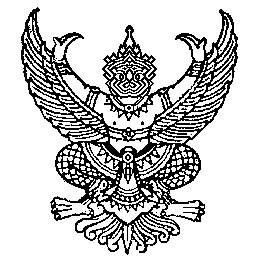 เรื่อง  ขอเชิญประชาชนเข้าร่วมประชาคมจัดทำแผนชุมชนตำบลคลองชีล้อม  ประจำปี  2556  			ด้วยองค์การบริหารส่วนตำบลคลองชีล้อม จะดำเนินการจัดทำแผนชุมชน ประจำปี  พ.ศ.  2556  ซึ่งกระทรวงมหาดไทยมีนโยบายส่งเสริมสนับสนุนให้ทุกหมู่บ้าน  ทุกชุมชนมีกระบวนการจัดทำทบทวนพัฒนาคุณภาพแผนชุมชน  ซึ่งเป็นกลไกสำคัญในการส่งเสริมการมีส่วนร่วมของประชาชนในการพัฒนาหมู่บ้าน  ในวัน  เวลาและสถานที่ได้ตามรายละเอียดแนบท้ายนี้			ฉะนั้นจึงขอเชิญชวนประชาชนเข้าร่วมประชาคมจัดทำแผนชุมชนระดับหมู่บ้านตามรายละเอียดแนบท้ายนี้ เพื่อจะนำไปสู่การวิเคราะห์สภาพปัญหาของหมู่บ้าน วิธีการแก้ไขปัญหาต่างๆตลอดจนเสนอโครงการในการป้องกันและแก้ไขปัญหาต่อหน่วยงานต่างๆได้อย่างยั่งยืนต่อไป	              	จึงประกาศมาเพื่อทราบโดยทั่วกัน			           ประกาศ  ณ  วันที่   15   เดือนมีนาคม  พ.ศ.  2556				                (    นางบุญศรี   สองเมือง    )			                   นายกองค์การบริหารส่วนตำบลคลองชีล้อม